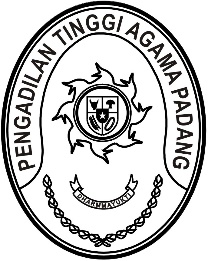 Nomor     	: W3-A/      /PP.00.1/12I/2022	19 Desember 2022Lampiran	: -Perihal	:	Undangan Mengikuti Pembinaan Yth. Ketua Pengadilan Agama Se Sumatera Barat	Dalam rangka peningkatan kapasitas Hakim di lingkungan Pengadilan Tinggi Agama Padang, Pengadilan Tinggi Agama Padang akan menyelenggarakan kegiatan pembinaan dengan narasumber antara lain Direktur Direktorat Pembinaan Tenaga Teknis Peradilan Agama, Bapak 
Dr. H. Candra Boy Seroza, S.Ag., M.Ag. Sehubungan dengan hal tersebut, kami mengundang Bapak untuk turut serta dalam kegiatan pembinaan dimaksud yang akan dilaksanakan pada:Hari/Tanggal	:	Rabu / 21 Desember 2022Jam	:	14.00 WIB s.d. selesai Tempat	:	Pengadilan Tinggi Agama Padang		Jl. By Pass KM 24 Anak Air, Kel. Batipuh Panjang, Kec. Koto Tangah, 		Kota Padang, Sumatera BaratPakaian	: 	Pakaian Dinas Harian (PDH)Demikian disampaikan, atas kehadirannya diucapkan terima kasih.Wassalam,Ketua,Dr. Drs. H. Pelmizar, M.H.I.NIP. 195611121981031009